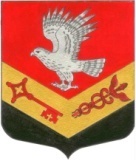 МУНИЦИПАЛЬНОЕ ОБРАЗОВАНИЕ«ЗАНЕВСКОЕ СЕЛЬСКОЕ ПОСЕЛЕНИЕ»ВСЕВОЛОЖСКОГО МУНИЦИПАЛЬНОГО РАЙОНАЛЕНИНГРАДСКОЙ ОБЛАСТИСОВЕТ ДЕПУТАТОВ ВТОРОГО СОЗЫВАРЕШЕНИЕ 29.05.  2013 г.                                                                                        № 22     д. ЗаневкаОб  утверждении   генерального плана муниципального образования «Заневское сельское поселение»Всеволожского муниципального района Ленинградской области  	В соответствии с ст. 24, Федерального закона от 29.12.2004 г. № 190-ФЗ «Градостроительный кодекс Российской Федерации», п. 20 ст.14 Федерального закона от 06.10.2003 г. № 131-ФЗ «Об общих принципах организации местного самоуправления в Российской Федерации», Уставом муниципального образования «Заневское сельское поселение»  Всеволожского муниципального района Ленинградской области,  заключением о результатах публичных слушаний по проекту генерального плана, Совет депутатов принял   РЕШЕНИЕ:Утвердить генеральный план муниципального образования «Заневское сельское поселение» Всеволожского муниципального района Ленинградской области.Опубликовать настоящее решение Совета депутатов и генеральный план в средствах массовой информации.Решение вступает в силу со дня его официального опубликования.Контроль над исполнением данного решения оставляю за собой. Глава МО                                                                                     В.Е.КондратьевУтв. Приложением  № 20 от 15.05.14